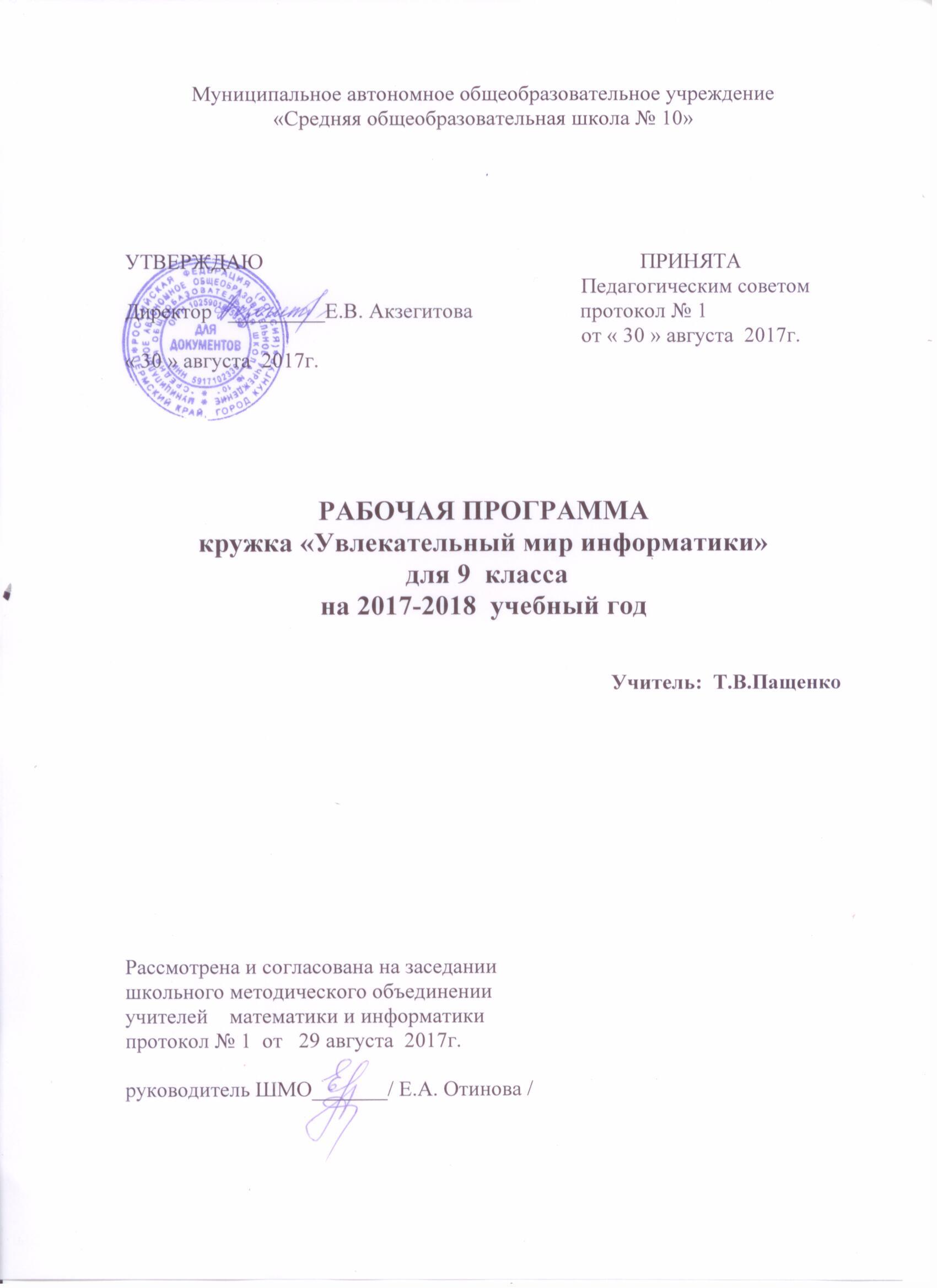 ПОЯСНИТЕЛЬНАЯ ЗАПИСКАПрограмма кружка «Увлекательный мир информатики» ориентирована на обучающихся 9 классов. Рабочая программа составлена в соответствии с требованиями: Закона РФ «Об образовании»; Федерального компонента государственного образовательного стандарта базового уровня общего образования, утверждённого приказом МО РФ № 1312 от 09.03.2004 года.Требованиями образовательной программы основного общего образования МАОУ СОШ №10 г.Кунгура.В рабочей программе кружка «Увлекательный мир информатики» учитываются возрастные и психологические особенности детей, обучающихся на ступени основного общего образования, учитываются межпредметные связи. Данная программа расширяет и углубляет знания и умения учащихся в области теории построения и записи алгоритмов решения практических задач, знакомит с методологией и технологией программирования, имеет алгоритмическую направленность. Целью программы является формирование у учащихся системно-информационного взгляда на мир, включающего абстрагирование, моделирование и алгоритмическое мышление. В рамках этих задач значительное внимание уделено изучению программирования и методам алгоритмизации на примерах конкретных задач из различных разделов программирования и методов алгоритмизации. Программа кружка  дополняет и расширяет программу базового курса информатики в рамках изучения основ программирования и основ алгоритмизации. Основными целями программы кружка являются: развитие логического и алгоритмического мышления; развитие системных подходов к решению задач; подготовка учащихся к активной полноценной жизни в условиях современного информационного общества; формирование у учащихся интереса к предмету Информатика и информационные технологии. Основными задачами программы кружка являются: формирование умений использования компьютера для решения различных практических задач; формирование у учащихся навыков формализации задач; формирование знаний учащихся в области компьютерного моделирования; формирование у учащихся навыков структурного программирования; формирование у учащихся умений тестирования и отладки программ; развитие их интересов к компьютерным технологиям решения задач и методам обработки информации. Общая характеристика предмета информатики.Информатика – это естественнонаучная дисциплина о закономерности протекания информационных процессов в системах различной природы, а также о методах и средствах их автоматизации. Вместе с математикой, физикой, химией, биологией курс информатики закладывает основы естественнонаучного мировоззрения.Информатика имеет очень большое и всё возрастающее число междисциплинарных связей, причем как на уровне понятийного аппарата, так и на уровне инструментария. Многие положения, развиваемые информатикой, рассматриваются как основа создания и использования информационных и коммуникационных технологий – одного из наиболее значимых технологических достижений современной цивилизации.Многие предметные знания и способы деятельности (включая использование средств ИКТ), освоенные обучающимися на базе информатики способы деятельности, находят применение как в рамках образовательного процесса при изучении других предметных областей, так и в реальных жизненных ситуациях. Становятся значимыми для формирования качеств личности, т. е. ориентированы на формирование метапредметных и личностных результатов. Рекомендуемые формы и методы проведения занятийУспех решения задач на занятиях кружка во многом зависит от организации учебного процесса. Обучение предполагает прежде всего наполнение учебного материала упражнениями и задачами различной сложности. Одни из них служат для закрепления пройденного материала, в других модифицируются рассматриваемые алгоритмы и реализации структур данных. Особое внимание в учебном процессе должно быть уделено самостоятельной работе учащихся: самостоятельному решению заданий, проработке дополнительного учебного материала, разбору готовых решений. Выбор базового языка программирования остаётся за учителем. Для представления рассматриваемых структур данных и алгоритмов удобен язык Pascal, подмножество которого изучается в базовом курсе информатики. Количество учебных часов:Программа  работы кружка  в 9 классе рассчитана на 1 час в неделю на протяжении учебного года, то есть 35 часов в год.Ожидаемые результатыПосле успешного прохождения учебного материала учащиеся получат представление: о разнообразии задач, решаемых с использованием языка программирования; о методах решения задач; о разработке алгоритмов решения задач. Изучение данного курса предполагает: развитие познавательных способностей школьников; формирование у них алгоритмического мышления; получение реального опыта творческой и исследовательской деятельности;повышение интереса учащихся к программированию.                                Учебно-тематический планСодержание программы кружка в 9 классе1 Тема: «Кодирование информации» (3 ч)Учащиеся должны знать:- метод дискретизации;- способы кодирования звука;- способы кодирования графики;- способы кодирования текста;- способы кодирования числовых данных;Учащиеся должны уметь:- определять объем памяти для хранения звука;- определять объем памяти для хранения графических данных;- кодировать и декодировать графические данные;- кодировать и декодировать текстовые данные;- кодировать и декодировать числовые данныеОсновные понятия:кодкодирование текстовой информациикодирование графической информациикодирование звуковой информацииКогда мы представляем информацию в разных формах или преобразуем ее из одной формы в другую, мы информацию кодируем.Код - это система условных знаков для представления информации.Кодирование - это операция преобразования символов или группы символов одного кода в символы или группы символов другого кода.Человек кодирует информацию с помощью языка. Язык - это знаковая форма представления информации.Языки бывают естественные (русский, английский и т.д.) и формальные (язык математики, химии, программирования и т.д.) Любой язык имеет свой алфавит - набор основных символов, различимых по их начертанию. Алфавит обычно бывает жестко зафиксирован и имеет свой синтаксис и грамматику.Одну  и туже информацию можно кодировать разными способами. Например, объект КОМПЬЮТЕР: можно представить в виде текстовой информации - написать на русском языке, на английском.  Можно представить в виде графической информации - фото и видио. Можно в виде звука - произнести это слово. И т.д. Это разные способы кодирования одного и того же объекта.Огромное количество различной информации неизбежно привело человека к попыткам создать универсальный язык или азбуку для кодирования. Эта проблема была реализована с помощью компьютера. Всю информацию, с которой работает компьютер, можно представить в виде последовательности всего двух знаков - 1 и 0. Эти  два символа называются двоичным цифрами, по-английски - binary digit или бит.2 Тема «Системы счисления» (2 ч)Учащиеся должны знать:понятие системы счисления, основания системы.Алгоритм перевода чисел из одной системы счисления в другуюАрифметические действия в разных системах счисленияУчащиеся должны уметь:Решать простые и сложные задачиПереводить большие и маленькие числаПроизводить арифметические действия в разных системах счисления3 Тема «Алгебра логики» (2 ч)Цель: Привить навыки логически рассуждать, сформулировать основные формы мышления, изучение основных исторических этапов развития логики и знакомство с историческими личностями, связанными с развитием данной науки с Древних времен и по сей день.Задачи:Дать определение логики как науки.Сформулировать основные формы мышления.Разобрать какие базовые логические операции существуют?Привить навыки логически рассуждать и решать различные логические задачи.Контролировать степень усвоения материала4 Тема «Microsoft Excel . Обработка числовой информации в электронных таблицах» (8 ч)Электронные (динамические) таблицы. Относительные, абсолютные и смешанные ссылки. Использование формул. Выполнение расчётов. Построение графиков и диаграмм. Понятие о сортировке (упорядочивании) данных.Аналитическая деятельность:анализировать пользовательский интерфейс используемого программного средства;определять условия и возможности применения программного средства для решения типовых задач;выявлять общее и отличия в разных программных продуктах, предназначенных для решения одного класса задач.Практическая деятельность:создавать электронные таблицы, выполнять в них расчёты по встроенным и вводимым пользователем формулам;строить диаграммы и графики в электронных таблицах.5 Тема «Алгоритмика» (5 ч)Учащиеся должны знать и уметь:использовать основные понятия, в том числе:Исполнитель,среда Исполнителя,конструкции,команды Исполнителя,состояние Исполнителя,алгоритм,простой цикл,ветвление,сложный цикл,условия,истинность условий,логические операции,эффективность и сложность алгоритма,координаты на плоскости,преобразование программ,параллельное программирование.Учащиеся должны уметь:решать простые и сложные задачисоставлять линейные алгоритмы;составлять новые команды с помощью процедур;определять значение истинности простых и сложных условий;использовать циклы и ветвления;сравнивать эффективность различных алгоритмов;владеть элементами доказательности, эффективности и невозможности предложенных решений;преобразовывать программы в соответствии с преобразованием исходных данных;владеть элементами параллельного программирования.6 Тема «Интернет. Поисковые системы» (2 ч)Локальные и глобальные компьютерные сети. Скорость передачи информации. Пропускная способность канала.Интернет. Браузеры. Взаимодействие на основе компьютерных сетей: электронная почта, чат, форум, телеконференция, сайт. Информационные ресурсы компьютерных сетей: Всемирная паутина, файловые архивы, компьютерные энциклопедии и справочники. Поиск информации в файловой системе, базе данных, Интернете.Информационная безопасность личности, государства, общества. Защита собственной информации от несанкционированного доступа.Аналитическая деятельность:выявлять общие черты и отличия способов взаимодействия на основе компьютерных сетей;анализировать доменные имена компьютеров и адреса документов в Интернете;приводить примеры ситуаций, в которых требуется поиск информации;анализировать и сопоставлять различные источники информации, оценивать достоверность найденной информации.Практическая деятельность:осуществлять взаимодействие посредством электронной почты, чата, форума;определять минимальное время, необходимое для передачи известного объёма данных по каналу связи с известными характеристиками;проводить поиск информации в сети Интернет по запросам с использованием логических операций;создавать с использованием конструкторов (шаблонов) комплексные информационные объекты в виде веб-странички, включающей графические объекты;проявлять избирательность в работе с информацией, исходя из морально-этических соображений, позитивных социальных установок и интересов индивидуального развития.7 Тема «Начала программирования на языке Паскаль» (12ч)Язык программирования. Основные правила одного из процедурных языков программирования (Паскаль, школьный алгоритмический язык и др.): правила представления данных; правила записи основных операторов (ввод, вывод, присваивание, ветвление, цикл) и вызова вспомогательных алгоритмов; правила записи программы.Этапы решения задачи на компьютере: моделирование – разработка алгоритма – кодирование – отладка – тестирование.Решение задач по разработке и выполнению программ в выбранной среде программирования.Аналитическая деятельность:анализировать готовые программы;определять по программе, для решения какой задачи она предназначена;выделять этапы решения задачи на компьютере.Практическая деятельность:программировать линейные алгоритмы, предполагающие вычисление арифметических, строковых и логических выражений;разрабатывать программы, содержащие оператор/операторы ветвления (решение линейного неравенства, решение квадратного уравнения и пр.), в том числе с использованием логических операций;разрабатывать программы, содержащие оператор (операторы) цикла;разрабатывать программы, содержащие подпрограмму;разрабатывать программы для обработки одномерного массива:нахождение минимального (максимального) значения в данном массиве;подсчёт количества элементов массива, удовлетворяющих некоторому условию;нахождение суммы всех элементов массива;нахождение количества и суммы всех четных элементов в массиве;сортировка элементов массива и пр.Список литературы.Леонтьев В.П. Персональный компьютер. М.: ОЛМА Медиа Групп, 2008. – 800с.: ил. Информатика и ИКТ. Подготовка к ЕГЭ. / Н.В. Макарова. – СПБ: «Питер», 2015.Андреева Е.В., Фалина, И.Н. Системы счисления и компьютерная арифметика.: Учебное пособие. – М.: Бином. Лаборатория знания.), 2004.Евстигнеев В.А. Применение теории графов в программировании. - М.: Наука, 1985-352с.Окулов С. М. Основы программирования / С. М. Окулов. — М. : БИНОМ. Лаборатория знаний, 2005. — 440 с. Демонстрационный вариант контрольно-измерительных материалов по информатике 2014 г., 2015 г., 2016 г., 2017 г. (http:// inf-oge.sdamgia.ru)Робертсон А.А. Программирование – это просто: Пошаговый подход / А.А. Робертсон; Пер. с англ. – М.: БИНОМ. Лаборатория знаний, 2006.Златопольский Д.М. Программирование: типовые задачи, алгоритмы, методы / Д.М. Златопольский – М.: БИНОМ. Лаборатория знаний, 2006.Богомолова О.Б. Логические задачи / О.Б. Богомолова – М.:БИНОМ. Лаборатория знаний, 2005. Заика А. Компьютерная безопасность / А.Заика – М.: Рипол классик, 2013. – 160с.:ил. Капранова М.Н. Программирование 7-11 классы: информационно-познавательная деятельность учащихся / М.Н.Капранова. – Волгоград: Учитель, 2012. -143с.Электронные учебные пособияhttp://www.metodist.ru Лаборатория информатики МИООhttp://www.it-n.ru Сеть творческих учителей информатикиhttp://www.metod-kopilka.ru Методическая копилка учителя информатикиhttp://fcior.edu.ru http://eor.edu.ru Федеральный центр информационных образовательных ресурсов http://pedsovet.su Педагогическое сообществоhttp://school-collection.edu.ru Единая коллекция цифровых образовательных ресурсовКалендарно-тематическое планирование№Тема урока, практическое занятиеКол-во часовВ том числе:В том числе:№Тема урока, практическое занятиеКол-во часовТеорияПрактика1Тема «Кодирование информации»3122Тема «Алгебра логики»2113Тема «Microsoft Excel .Обработка числовой информации в электронных таблицах»8444Тема «Алгоритмика»5235Тема «Системы счисления»2116Тема «Интернет. Поисковые системы»2117Тема «Программирование»12488Итоговое повторение11Итого351520№Дата планДата  фактТема занятия1.Кодирование текста. Единицы измерения информации.2.Решение задач на кодирование текстовой информации.3.Кодирование и декодирование информации.4.Системы счисления. Двоичная арифметика.                  Перевод чисел из десятичной системы счисления в двоичную систему счисления и наоборот.5.Восьмеричная и шестнадцатиричная системы счисления. Перевод чисел из десятичной системы счисления в восьмеричную, шестнадцатиричную и наоборот.6.Основы алгебры логики. Логические операции конъюнкция, дизъюнкция, отрицание.7.Решение логических выражений. Круги Эйлера.8.Работа в электронных таблицах MS EXCEL.9.Встроенные функции в MS EXCEL.10.Решение задач с помощью функции СУММ.11.Решение задач с помощью функции СРЗНАЧ.12.Решение задач с помощью функции СРЗНАЧЕСЛИ.13.Моделирование экономических задач в программе MS EXCEL.14.Решение задач в электронных таблицах MS EXCEL.15.Построение диаграмм и графиков по исходным данным.16.Алгоритмы. Типы алгоритмов. Исполнители алгоритмов. Алгоритмические структуры.17.Работа с программой «ЧЕРТЕЖНИК».18.Практическая работа в программе «ЧЕРТЕЖНИК».19.Линейные алгоритмы. Исполнители линейных алгоритмов.20.Циклические алгоритмы. Циклы с предусловиями  и постусловиями.21.Интернет. Поиск во Всемирной паутине.22.Запросы к поисковому серверу.23.Язык блок-схем. Типы алгоритмов: линейный, разветвляющийся, циклический. Составление словесных алгоритмов и блок-схем.24.Общий вид программы на языке Паскаль. Простейшая программа.25.Целые и вещественные числовые типы данных. Оператор Присваивание.26.Логический тип данных. Условный оператор.27.Цикл с предусловием.28.Цикл с постусловием29.Цикл с параметром for.30.Цикл с параметром downto.31.Массивы. Типы массивов. Решение задач на одномерные массивы.32.Решение задач по поиск максимального  и минимального элемента в массиве.33.Операции целочисленного деления. операции DIV и MOD.34.Решение задач повышенной сложности.35.Итоговое повторение.ИТОГО  35 часов.ИТОГО  35 часов.ИТОГО  35 часов.ИТОГО  35 часов.